Θέμα: «Οδηγίες αναφορικά με τη διαδικασία ανάληψης υπηρεσίας των αναπληρωτών/τριών εκπαιδευτικών και μελών ΕΕΠ/ΕΒΠ και τη συλλογή σχετικών δικαιολογητικών»Λαμβάνοντας υπόψη τις γενικές οδηγίες του Υπουργείου Παιδείας και Θρησκευμάτων για αναπληρωτές/τριες που προσλαμβάνονται σε περιοχή πρόσληψης, την υπ’ αριθμ. 100548/ΓΔ5/13-8-2021 Κοινή Υπουργική Απόφαση σχετικά με τη διαδικασία σύναψης ψηφιακών συμβάσεων εργασίας  Ορισμένου Χρόνου (Β’/3785) καθώς και τον προγραμματισμό των εργασιών προκειμένου να αποφευχθεί τυχόν καθυστέρηση στην ολοκλήρωση της έναρξης μισθοδοσίας των εκπαιδευτικών, σας ενημερώνουμε για τα ακόλουθα βήματα:Α. Κατά τις προβλεπόμενες ημερομηνίες, ήτοι από την 07/02/2022 έως και τις 08/02/2022, οι αναπληρωτές μεταβαίνουν στη σχολική μονάδα τοποθέτησης, προσκομίζοντας τα απαραίτητα δικαιολογητικά, όπως αυτά αναφέρονται στο σχετικό σύνδεσμο https://www.minedu.gov.gr/anaplirotes. Ειδικότερα, οι ενδιαφερόμενοι/ες οφείλουν να προσκομίσουν τα εξής:Πιστοποιητικά Ταυτοποίησης (π.χ. Αστυνομική ταυτότητα)Αντίγραφα των δικαιολογητικών των τυπικών προσόντων ένταξης στον κλάδο (Φωτοαντίγραφο του πτυχίου διορισμού, στο οποίο αναγράφεται η ημερομηνία κτήσης και η γενική αριθμητική βαθμολογία. Αν δεν υπάρχει η βαθμολογία στο πτυχίο, υποβάλετε επιπλέον και βεβαίωση-πιστοποιητικό αναλυτικής βαθμολογίας. Σε περίπτωση ξενόγλωσσου πτυχίου χρειάζεται πιστοποιητικό αναγνώρισης από τον Διεπιστημονικό Οργανισμό Αναγνώρισης Τίτλων Ακαδημαϊκών και Πληροφόρησης (ΔΟΑΤΑΠ/ΔΙΚΑΤΣΑ) περί ισοτιμίας και αντιστοιχίας καθώς και αντιστοιχία της βαθμολογικής κλίμακας αυτών με τη βαθμολογική κλίμακα των ημεδαπών, όπου αυτή προβλέπεται. Για τους κατόχους ξενόγλωσσου πτυχίου υποβάλλεται και απολυτήριο Ελληνικού Λυκείου ως αποδεικτικό ελληνομάθειας.Γνωμάτευση παθολόγου ή γενικού ιατρού, είτε του δημοσίου είτε ιδιώτη, η οποία να πιστοποιεί την υγεία του εκπαιδευτικού και την ικανότητα να ασκήσει διδακτικά καθήκοντα ή του μέλους Ε.Ε.Π.-Ε.Β.Π. να ασκήσει υποστηρικτικά καθήκοντα αντίστοιχα.Γνωμάτευση ψυχιάτρου, είτε του δημοσίου είτε ιδιώτη, η οποία να πιστοποιεί την υγεία του εκπαιδευτικού και την ικανότητα να ασκήσει διδακτικά καθήκοντα ή του μέλους Ε.Ε.Π.-Ε.Β.Π. να ασκήσει υποστηρικτικά καθήκοντα αντίστοιχα.Υπεύθυνη δήλωση σύμφωνα με το έντυπο 01Ψηφιακό Πιστοποιητικό COVID-19 της Ε.Ε. (EU Digital COVID Certificate EUDCC) του Κανονισμού (ΕΕ) 2021/953 του Ευρωπαϊκού Κοινοβουλίου και του Συμβουλίου της 14ης Ιουνίου 2021 και του άρθρου πρώτου της από 30.5.2021 Πράξης Νομοθετικού Περιεχομένου (Α' 87), η οποία κυρώθηκε με το άρθρο 1 του ν. 4806/2021 (Α' 95) με πληροφορίες σχετικά με την κατάσταση του φυσικού προσώπου-κατόχου του όσον αφορά στον εμβολιασμό ή στη νόσηση από τον κορωνοϊό COVID-19,
ή βεβαίωση εμβολιασμού της παρ. 5 του άρθρου 55 του ν. 4764/2020 (Α' 256),
ή βεβαίωση θετικού διαγνωστικού ελέγχου (βεβαίωση νόσησης) της παρ. 1 του άρθρου 5 της υπ' αρ. 2650/10.4.2020 (Β' 1298) κοινής απόφασης των Υπουργών Υγείας και Επικρατείας, όπως εκάστοτε ισχύει,
ή ισοδύναμο πιστοποιητικό ή βεβαίωση τρίτης χώρας,
ή βεβαίωση αρνητικού εργαστηριακού διαγνωστικού ελέγχου νόσησης (rapid test ή PCR test), έως 72 ώρες πριν την παρουσίαση τους, η οποία εκδίδεται είτε μέσω της Ενιαίας Ψηφιακής Πύλης της Δημόσιας Διοίκησης (gov.gr-ΕΨΠ), είτε από τον ιδιωτικό φορέα που επιλέγεται.Ιδιαίτερη προσοχή απαιτείται στον έλεγχο του ως άνω (6) σχετικού, η προσκόμιση του οποίου είναι υποχρεωτική για την ανάληψη υπηρεσίας.Β. Καταχώριση ανάληψης υπηρεσίας στην ηλεκτρονική πλατφόρμα myschoolΜε την κατάθεση των δικαιολογητικών από τον αναπληρωτή, οι Διευθυντές/ντριες και Προϊστάμενοι/ες των σχολικών μονάδων προχωρούν στην ψηφιακή σήμανση ανάληψης υπηρεσίας στο MySchool. Γ. Διαχείριση δικαιολογητικών πρόσληψης Παρακαλούνται οι Διευθυντές/ντριες και Προϊστάμενοι/ες των σχολικών μονάδων, παρακαλούνται όπως προχωρήσουν στις ακόλουθες ενέργειες:Αναρτούν στην ηλεκτρονική πλατφόρμα invoices : 1) την πράξη ανάληψης των αναπληρωτών με αριθμό πρωτοκόλλου του σχολείου σύμφωνα με τον οδηγό υλοποίησης και  2) το απογραφικό δελτίο.Διαβιβάζουν με εμπιστευτικό πρωτόκολλο στη Διεύθυνση ΠΕ Πειραιά 1) τις ιατρικές γνωματεύσεις των αναπληρωτών/τριών (Παθολόγου & Ψυχιάτρου)  και 2) την Υπεύθυνη Δήλωση (έντυπο 01). Σας υπενθυμίζουμε ότι ο/η ενδιαφερόμενος/η εκπαιδευτικός είναι ο μόνος υπεύθυνος/η για την ορθή συμπλήρωση των αιτήσεων και των υπεύθυνων δηλώσεων και συνεπώς, ενώ κατά τον χρόνο ανάληψης υπηρεσίας  οφείλει να έχει όλα τα σχετικά έγγραφα με δική τους ευθύνη. 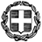 ΕΛΛΗΝΙΚΗ ΔΗΜΟΚΡΑΤΙΑΥΠΟΥΡΓΕΙΟ ΠΑΙΔΕΙΑΣ ΚΑΙ ΘΡΗΣΚΕΥΜΑΤΩΝ-----ΕΛΛΗΝΙΚΗ ΔΗΜΟΚΡΑΤΙΑΥΠΟΥΡΓΕΙΟ ΠΑΙΔΕΙΑΣ ΚΑΙ ΘΡΗΣΚΕΥΜΑΤΩΝ-----ΕΛΛΗΝΙΚΗ ΔΗΜΟΚΡΑΤΙΑΥΠΟΥΡΓΕΙΟ ΠΑΙΔΕΙΑΣ ΚΑΙ ΘΡΗΣΚΕΥΜΑΤΩΝ-----Πειραιάς,  04-02-2022ΠΕΡΙΦΕΡΕΙΑΚΗ ΔΙΕΥΘΥΝΣΗ Π.Ε. & Δ.Ε. ΑΤΤΙΚΗΣΔΙΕΥΘΥΝΣΗ Π/ΘΜΙΑΣ ΕΚΠ/ΣΗΣ ΠΕΙΡΑΙΑ ΤΜΗΜΑ Γ’-ΠΡΟΣΩΠΙΚΟΥ---ΠΕΡΙΦΕΡΕΙΑΚΗ ΔΙΕΥΘΥΝΣΗ Π.Ε. & Δ.Ε. ΑΤΤΙΚΗΣΔΙΕΥΘΥΝΣΗ Π/ΘΜΙΑΣ ΕΚΠ/ΣΗΣ ΠΕΙΡΑΙΑ ΤΜΗΜΑ Γ’-ΠΡΟΣΩΠΙΚΟΥ---ΠΕΡΙΦΕΡΕΙΑΚΗ ΔΙΕΥΘΥΝΣΗ Π.Ε. & Δ.Ε. ΑΤΤΙΚΗΣΔΙΕΥΘΥΝΣΗ Π/ΘΜΙΑΣ ΕΚΠ/ΣΗΣ ΠΕΙΡΑΙΑ ΤΜΗΜΑ Γ’-ΠΡΟΣΩΠΙΚΟΥ---Ταχ. Δ/νση:ΚΑΡΑΟΛΗ ΔΗΜΗΤΡΙΟΥ 50 ΠΡΟΣ: Τους/Τις Διευθυντές/ντριες και τους/τις Προϊσταμένους/ες των δημοσίων Δημοτικών Σχολείων και Νηπιαγωγείων περιοχής ευθύνης της Δ/νσης Π.Ε. ΠειραιάΤ.Κ. - Πόλη:18532-ΠΕΙΡΑΙΑΣ ΠΡΟΣ: Τους/Τις Διευθυντές/ντριες και τους/τις Προϊσταμένους/ες των δημοσίων Δημοτικών Σχολείων και Νηπιαγωγείων περιοχής ευθύνης της Δ/νσης Π.Ε. ΠειραιάΙστοσελίδα:dipe-peiraia.att.sch.grΠΡΟΣ: Τους/Τις Διευθυντές/ντριες και τους/τις Προϊσταμένους/ες των δημοσίων Δημοτικών Σχολείων και Νηπιαγωγείων περιοχής ευθύνης της Δ/νσης Π.Ε. ΠειραιάΠληροφορίες:ΒΑΠΟΡΙΔΟΥ ΑΙΚΑΤΕΡΙΝΗ-ΜΑΡΑΥΓΑΚΗ ΣΟΦΙΑ-ΚΡΟΥΣΤΑΛΗ ΑΝΑΣΤΑΣΙΑ ΠΡΟΣ: Τους/Τις Διευθυντές/ντριες και τους/τις Προϊσταμένους/ες των δημοσίων Δημοτικών Σχολείων και Νηπιαγωγείων περιοχής ευθύνης της Δ/νσης Π.Ε. ΠειραιάΤηλέφωνο:210-4117826ΠΡΟΣ: Τους/Τις Διευθυντές/ντριες και τους/τις Προϊσταμένους/ες των δημοσίων Δημοτικών Σχολείων και Νηπιαγωγείων περιοχής ευθύνης της Δ/νσης Π.Ε. Πειραιάe-mail:mail@dipe-peiraia.att.sch.grΠΡΟΣ: Τους/Τις Διευθυντές/ντριες και τους/τις Προϊσταμένους/ες των δημοσίων Δημοτικών Σχολείων και Νηπιαγωγείων περιοχής ευθύνης της Δ/νσης Π.Ε. Πειραιά